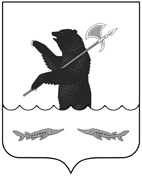 ПОСТАНОВЛЕНИЕПредседателя Муниципального Совета Рыбинского муниципального района от  14 ноября 2017 года 							               № 01-02/81О назначении публичных слушанийВ соответствии со статьями 45 и 46 Градостроительного кодекса Российской Федерации, статьей 28 Федерального закона от 06.10.2003 № 131-ФЗ «Об общих принципах организации местного самоуправления в Российской Федерации», Законом Ярославской области от 11.10.2006 № 66-з «О градостроительной деятельности на территории Ярославской области», Уставом Рыбинского муниципального района, руководствуясь Положением о порядке организации и проведения публичных слушаний в Рыбинском муниципальном районе, утвержденным решением Муниципального Совета Рыбинского муниципального района от 03.02.2006 № 4,ПОСТАНОВЛЯЮ:1. Назначить  по инициативе Председателя Муниципального Совета Рыбинского муниципального района проведение публичных слушаний по проекту планировки территории и проекту межевания территории строительства распределительных газовых сетей в с. Никольское Рыбинского района Ярославской области в соответствии с графическим приложением.2. Публичные слушания по проекту планировки территории и проекту межевания территории строительства распределительных газовых сетей в с. Никольское Рыбинского района Ярославской области провести 01 декабря 2017 года в 16-00 часов по адресу: Ярославская область, Рыбинский район, Покровское сельское поселение, село Никольское, ул. Центральная, дом 40, в здании МУК "Николо-Кормский центр досуга". 3. Предложения и замечания по проекту планировки территории и проекту межевания территории строительства распределительных газовых сетей в с. Никольское Рыбинского района Ярославской области направлять по адресу: Ярославская область, г. Рыбинск, ул. Бр. Орловых, д. 1а, каб. 303.4. Определить ответственным за организацию и проведение публичных слушаний - управление недвижимости, строительства и инвестиций администрации Рыбинского муниципального района (Рощин К.В.).5. Опубликовать настоящее постановление и проект планировки территории и проект межевания территории строительства распределительных газовых сетей в с. Никольское Рыбинского района Ярославской области в средствах массовой информации и разместить на официальном сайте Рыбинского муниципального района в сети "Интернет".6. Настоящее постановление вступает в силу с момента опубликования.           7.  Контроль за исполнением настоящего постановления оставляю за собой.Председатель Муниципального СоветаРыбинского муниципального район                                                         А.В. Малышев                                                                                                                                                                           Приложение   к постановлению Председателя  Муниципального Совета  Рыбинского муниципального района                                                                                                           от  14.11.2017 №   01-02/81ПРОЕКТпланировки территории и проект межевания территории строительства распределительных газовых сетей в с. Никольское Рыбинского района Ярославской области.Лист1Лист 2.